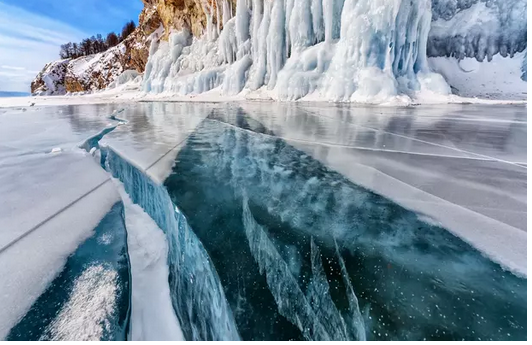 La pureté de la nature au lac Baïkal.Là où l'homme dévastateur est absent,La beauté naturelle prend un nouveau sens.Le lac Baïkal par sa clarté est fascinant.Aucune trace de pollution, son miroir bleu apaisantRestitue à nos yeux les fonds marins divinement,A des profondeurs dépassant tout entendementCar la limpidité de l'eau est sans précédent.L'absence de vent fait un excellent miroir répliquantLes alentours montagneux où jouent savammentLe soleil et l'ombre dans un décor lénifiantDe clarté or, ambrée, rousse et marron contrastantAvec le gris de l'ombre des monts environnants,Qui doublent le plaisir visuel de bonheur vibrant.De la roche jaillit des profondeurs en exposantSon minéral gris clair et foncé, déchiqueté, troublant,Mais tellement majestueux dans le bleu triomphant.Le firmament est d'un bleuté translucide relaxant.De "Dalaï-Nor" ou "Mer sacrée" le renommant,Ca lui convient parfaitement, il est resplendissantDans son teint azuré et ses rochers séduisants,Pareils à ceux de la Méditerranée, il est époustouflant.Le Lac Baïkal dans le monde est le plus grand.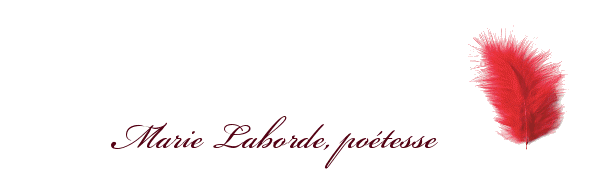 